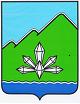 АДМИНИСТРАЦИЯ ДАЛЬНЕГОРСКОГО ГОРОДСКОГО ОКРУГА                 ПРИМОРСКОГО КРАЯПОСТАНОВЛЕНИЕ _______________    г. Дальнегорск                  №_______О порядке поступления обращений и заявлений, 
являющихся основаниями для проведения заседания 
комиссии администрации Дальнегорского городского 
округа по соблюдению требований к служебному 
поведению муниципальных служащих и 
урегулированию конфликта интересовВ соответствии с Федеральным законом от 25.12.2008 № 273-ФЗ 
«О противодействии коррупции», Положением о комиссиях по соблюдению требований к служебному поведению федеральных государственных служащих и урегулированию конфликта интересов, утвержденным Указом Президента Российской Федерации от 01.07.2010 № 821 руководствуясь Уставом Дальнегорского городского округа, администрация Дальнегорского городского округаПОСТАНОВЛЯЕТ:Утвердить:1.1. Порядок поступления обращения гражданина, замещавшего должность муниципальной службы, включенную в перечень должностей, предусмотренный статьей 12 Федерального закона  от 25 декабря 2008 года № 273-ФЗ «О противодействии коррупции», о даче согласия на замещение должности в коммерческой или некоммерческой организации либо на выполнение работы на условиях гражданско-правового договора в коммерческой или некоммерческой организации, если отдельные функции по муниципальному (административному)управлению этой организацией входили в его должностные (служебные) обязанности, до истечения двух лет со дня увольнения с муниципальной службы (приложение № 1).1.2. Порядок поступления заявления от муниципального служащего о невозможности по объективным причинам представить сведения о доходах, расходах, об имуществе и обязательствах имущественного характера своих супруги (супруга) и несовершеннолетних детей (приложение № 2).2. Признать утратившим силу постановление администрации Дальнегорского городского округа от 22.05.2012 № 310-па «Об утверждении порядка поступления в администрацию Дальнегорского городского округа обращения гражданина, заявления муниципального служащего».3. Настоящее постановление подлежит опубликованию в газете «Трудовое слово» и размещению на официальном сайте Дальнегорского городского округа.4. Контроль за исполнением настоящего постановления возложить на первого заместителя главы администрации Дальнегорского городского округа. Глава Дальнегорскогогородского округа                                                                                             И.В.СахутаПриложение № 1к  постановлению администрацииДальнегорского городского округаот _____________  № ________Порядок поступления обращения гражданина, замещавшего должность муниципальной службы, включенную в перечень должностей, предусмотренный статьей 12 Федерального закона  от 25 декабря 2008 года № 273-ФЗ «О противодействии коррупции», о даче согласия на замещение должности в коммерческой или некоммерческой организации либо на выполнение работы на условиях гражданско-правового договора в коммерческой или некоммерческой организации, если отдельные функции по муниципальному (административному) управлению этой организацией входили в его должностные (служебные) обязанности, до истечения двух лет со дня увольнения с муниципальной службы1. Обращение о даче согласия на замещение должности в организации и (или)на выполнение в данной организации работы (оказание данной организации услуги) в течение месяца стоимостью более ста тысяч рублей на условиях гражданско-правового договора (гражданско-правовых договоров), если отдельные функции по муниципальному управлению этой организацией входили в его должностные (служебные) обязанности (далее- обращение) подается гражданином, замещавшим в администрации Дальнегорского городского округа должность муниципальной службы, включенную в перечень должностей, предусмотренный статьей 12  Федерального закона  от 25 декабря 2008 года № 273-ФЗ «О противодействии коррупции», если отдельные функции по муниципальному (административному) управлению этой организацией входили в его должностные (служебные) обязанности, до истечения двух лет со дня увольнения с муниципальной службы в администрации Дальнегорского городского округа.2. Обращение подается в подразделение кадровой службы администрации Дальнегорского городского округа (органа администрации, в котором гражданин осуществлял муниципальную службу) по форме, согласно приложению к настоящему Порядку. Обращение регистрируется в день поступления.3. Обращение может быть подано муниципальным служащим, планирующим свое увольнение с муниципальной службы в администрации Дальнегорского городского округа.4. В обращении указываются: фамилия, имя, отчество гражданина, дата его рождения, адрес места жительства, замещаемые должности в течение последних двух лет до дня увольнения с муниципальной службы, наименование, местонахождение коммерческой или некоммерческой организации, характер ее деятельности, должностные (служебные) обязанности, исполняемые гражданином во время замещения им должности муниципальной службы, функции по муниципальному (административному) управлению в отношении коммерческой или некоммерческой организации, вид договора (трудовой или гражданско-правовой), предполагаемый срок его действия, сумма оплаты за выполнение (оказание) по договору работ (услуг). 5. Должностными лицами кадровой службы(должностными лицами, ответственными за работу по профилактике коррупционных и иных правонарушений) осуществляется рассмотрение обращения, по результатам которого подготавливается мотивированное заключение по существу обращения с учетом требований статьи 12 Федеральногозакона от 25 декабря 2008 года № 273-ФЗ «О противодействии коррупции».6. При подготовке мотивированного заключения должностные лица подразделения кадровой службы имеют право проводить собеседование с муниципальным служащим, представившим обращение, получать от него письменные объяснения, а Глава Дальнегорского городского округа или заместитель главы администрации, специально на то уполномоченный, может направлять в установленном порядке запросы в государственные органы, органы местного самоуправления и заинтересованные организации. 7. Обращение, мотивированное заключение и другие материалы в течение семи рабочих дней со дня поступления обращения представляются председателю комиссии администрации Дальнегорского городского округа по соблюдению требований к служебному поведению муниципальных служащих и урегулированию конфликта интересов. В случае направления запросов обращение или уведомление, а также заключение и другие материалы представляются председателю комиссии в течение 45 дней со дня поступления обращения или уведомления. Указанный срок может быть продлен, но не более чем на 30 дней.8. Комиссия рассматривает обращение в порядке, установленном Положением о комиссии администрации Дальнегорского городского округа по соблюдению требований к служебному поведению муниципальных служащих и урегулированию конфликта интересов.	ОБРАЩЕНИЕ ГРАЖДАНИНАо даче согласия на замещение должности в коммерческой или некоммерческой организации либо на выполнение работы на условиях гражданско-правового договора в коммерческой или некоммерческой организации, если отдельные функции по муниципальному (административному) управлению этой организацией входили в его должностные (служебные) обязанности, до истечения двух лет со дня увольнения с муниципальной службыЯ, _____________________________________________________________________(Ф.И.О. гражданина)увольняюсь (был(а)  уволен(а))  с  муниципальной службы  «___» _____________ 20__ г.В течение последних двух лет до дня увольнения с муниципальной службы я замещал(а) следующие должности: __________________________________________________________________________________________________________________________________________________________(указать наименование замещаемых должностей, место службы (работы), периоды замещения должностей)Предполагаю, что   в   последующем   я   буду замещать должность вкоммерческой (некоммерческой) организации (выполнять работу) в__________________________________________________________________________________________________________________________________________________________(указать наименование организации, местонахождение организации, характер ее деятельности)__________________________________________________________________________________________________________________________________________________________(указать вид договора (трудовой или гражданско-правовой), предполагаемый срок его действия,  сумму оплаты за выполнение (оказание) по договору работ (услуг), наименование должности/вид работы)_________________________________________________________________________________________________________________________________________________________________________________________________________________________________________________________________________________________________________________    В   мои   должностные   обязанности  будут  входить  следующие  функции(предметом гражданско-правового договора будут являться):    1) _____________________________________________________________________________;(указать какие функции/предмет договора)    2) _____________________________________________________________________________.В связи с тем, что при замещении должности _____________________________________________________________________________(указать наименование должности, которую гражданин замещал)_____________________________________________________________________________в мои обязанности входили следующие функции по муниципальному (административному) управлению в отношении указанной коммерческой (некоммерческой) организации:    1) _________________________________________________________________________;(указать какие)    2) _________________________________________________________________________,прошу  в  соответствии со статьей 12 Федерального закона от 25 декабря 2008  года  
№ 273-ФЗ  «О  противодействии  коррупции» дать мне согласие на _____________________________________________________________________________.(указать нужное:замещение должности в коммерческой или некоммерческой организации либо выполнение работы на условиях гражданско-правового договора в коммерческой или некоммерческой организации)Намереваюсь (не намереваюсь) лично присутствовать на заседании комиссии администрации Дальнегорского городского округа по соблюдению требований к служебному поведению муниципальных служащих и урегулированию конфликта интересов при рассмотрении настоящего обращения(нужное подчеркнуть).__________________      ______________________________________________________(дата)	(подпись, расшифровка подписи)Обращение  зарегистрировано:регистрационный номер          ______________   ;дата регистрации    «___» __________________ 20 __ г.Приложение № 2к  постановлению администрацииДальнегорского городского округаот _____________  № ________Порядок поступления заявления от муниципального служащего о невозможности по объективным причинам представить сведения о доходах, расходах, об имуществе и обязательствах имущественного характера своих супруги (супруга) и несовершеннолетних детей1. В случае невозможности представления по объективным причинам муниципальным служащим полных и достоверных сведений о доходах, расходах, об имуществе и обязательствах имущественного характера, а также о доходах супруги (супруга) и (или) несовершеннолетних детей муниципальный служащий представляет данные сведения на основе имеющейся у него информации. Одновременно муниципальный служащий подает соответствующее заявление с указанием конкретной причины непредставления или невозможности представления полных и достоверных сведений в кадровую службу администрации Дальнегорского городского округа (органа администрации, в котором гражданин осуществляет муниципальную службу) по форме, согласно приложению к настоящему Порядку. Заявление регистрируется в день поступления.К заявлению могут быть приложены дополнительные материалы.Заявление должно быть направлено до истечения срока, установленного для предоставления муниципальным служащим сведений о доходах, расходах, об имуществе и обязательствах имущественного характера.2. В заявлении указываются: фамилия, имя, отчество муниципального служащего, замещаемая должность, объективные причины, которые свидетельствуют о невозможности представления сведений о доходах, об имуществе и обязательствах имущественного характера своих супруги (супруга) и несовершеннолетних детей.3. Заявление в течение семи рабочих дней со дня поступления представляется председателю комиссии администрации Дальнегорского городского округа по соблюдению требований к служебному поведению муниципальных служащих и урегулированию конфликта интересов. Комиссия рассматривает обращение в порядке, установленном Положением о комиссии администрации Дальнегорского городского округа по соблюдению требований к служебному поведению муниципальных служащих и урегулированию конфликта интересов.ЗАЯВЛЕНИЕо невозможности по объективным причинам представить сведения о доходах, об имуществе и обязательствах имущественного характера своих супруги (супруга) и несовершеннолетних детейСообщаю, что я не имею возможности представить сведения о доходах, об имуществе и обязательствах имущественного характера своих супруги (супруга) и (или) несовершеннолетних детей _______________________________________________________________________________________________________________________________________________________________________________________________________________________________________(Ф.И.О. супруги (супруга) и (или) несовершеннолетних детей, год рождения детей)по причине ________________________________________________________________________________________________________________________________________________________________________________________________________________________________________________________________________(указать конкретную причину(ы) непредставления сведений)К заявлению прилагаю следующие дополнительные материалы (в случае наличия): _____________________________________________________________________________(указать наименования документов)_____________________________________________________________________________.Прошу  признать  причину(ы) непредставления мною сведений о доходах, об имуществе и обязательствах имущественного характера своих супруги (супруга) и несовершеннолетних детей объективными и уважительными.Намереваюсь (не намереваюсь) лично присутствовать на заседании комиссии администрации Дальнегорского городского округа по соблюдению требований к служебному поведению муниципальных служащих и урегулированию конфликта интересов при рассмотрении настоящего заявления(нужное подчеркнуть).__________________      ______________________________________________________    (дата)	(подпись, расшифровка подписи)Заявление зарегистрировано:регистрационный номер          ______________   ;дата регистрации    «___» __________________ 20 __ г.Приложениек Порядку поступления обращения гражданина, замещавшего должность муниципальной службы, включенную в перечень должностей, предусмотренный статьей 12 Федерального закона  от 25 декабря 2008 года № 273-ФЗ «О противодействии коррупции», о даче согласия на замещение должности в коммерческой или некоммерческой организации либо на выполнение работы на условиях гражданско-правового договора в коммерческой или некоммерческой организации, если отдельные функции по муниципальному (административному) управлению этой организацией входили в его должностные (служебные) обязанности, до истечения двух лет со дня увольнения с муниципальной службы____________________________________(Ф.И.О. представителя нанимателя (работодателя)________________________________________________________________________(Ф.И.О. гражданина, дата рождения)_______________________________________________________________________,____________________________________(адрес проживания (регистрации) гражданина, номер контактного телефона)______________________________________________________________________(должность, Ф.И.О. лица, зарегистрировавшего обращение)_________________________________(подпись лица, зарегистрировавшего обращение)Приложениек Порядку поступления заявления от муниципального служащего о невозможности по объективным причинам представить сведения о доходах, об имуществе и обязательствах имущественного характера своих супруги (супруга) и несовершеннолетних детей____________________________________(Ф.И.О. представителя нанимателя (работодателя)________________________________________________________________________(Ф.И.О. муниципального служащего, замещаемая должность)_______________________________________________________________________,____________________________________(адрес проживания (регистрации), номер контактного телефона)______________________________________________________________________(должность, Ф.И.О. лица, зарегистрировавшего заявление)_________________________________(подпись лица, зарегистрировавшего заявление)